                             2023 EXHIBITION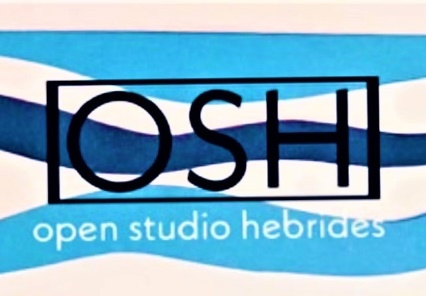         ‘LEAVE ONLY FOOTPRINTS’           An Lanntair, StornowayThis quote originates from a Native American Chief, a respected leader and ecologist – Chief Seattle. “Take only pictures, leave only footprints”. He was saying that we should try to act responsibly, minimising our impact on the environment and not leaving traces where we interact with nature. The relevance to our island is significant and we can interpret this in a wide number of ways with our visual imagery.We are delighted to have An Lanntair as an exhibition space in the Summer and are aiming for a selected exhibition that represents the breath, quality and diversity of the OSH membership.EXHIBITION Dates :  8th JULY  – 5th AUGUST 2023  Please complete the submission form with details of the work you will be submitting for the exhibition and return to me by email to g.c.thompson1@btinternet.com  by June 1st 2023 You can submit up to 4 pieces of work for consideration by the selection team.You are also invited to submit a piece of work 12 x 12 inches (30x30cms) -  framed size,  specific to the exhibition theme. This small piece will be displayed as part of a collaborative response to the exhibition theme and the selection process will not be applied for this submission.Submitted works will be selected by a selection committee of 4 artists, who are part of OSH, based on your completed application with photos of the work. The decision of the selection committee is final. Selection will be dependent on the space available, the sizes of your submitted work and the number of submissions received.We will be looking for a variety of sizes of work - from larger statement pieces to small intimate works.  Please submit work in a variety of scales, if you can, with the main consideration being that it is the strongest work you have.  Let the theme be an inspiration rather than restricting you. There are many creative ways that it can be interpreted. Sometimes the less literal the better. Submissions close: Thursday June 1st Notification of selected works: 10th JuneReceiving Day (if selected) : Monday 3rd July 10 am – 4 pm to An Lanntair, StornowayDeadlines are crucial – if not met, your work will not be included in the exhibition.Exhibition launch – Friday 7th July 5-7pmTake Down/ Collection of work - 7th-11th August.Conditions of entry:Any member artist of OPEN STUDIOS HEBRIDES may submit work – admission is freeMaximum of 4 works can be submitted plus a 12 x 12inch (30 x 30 cm)  piece of artwork.Acceptable media : painting,  drawing, original print work, textile art, photography, sculpture, ceramics, small scale installation (contact to discuss) ( no Giclée prints accepted)If submitting a piece of sculpture or ceramic work, it will need to be displayed on a plinth – consider whether you are able to provide this to match your work (contact to discuss)Selected work should be ‘gallery ready’ i.e. ready for hanging:-Mirror plates are the preferred means of fixing work to the wall (rather than screw eyes, as this enables the work to lie flat against the wall and you are less likely to damage other pieces of artwork by protruding metalwork)  D-rings and cord (rather than wire) are an alternative..No ‘clip frames’ Work should be labelled on the back with title, medium used, artist and sale priceWork brought to the gallery for hanging should be well wrapped in transit, paint must be dry and glass/frames should be clean and in good condition for display.PRESENTATION of SELECTED WORKSome reflections on preparing your work for the exhibition which we hope might be helpful for those of you for whom this may be a new experience. You will have spent a lot of time and thought on the work that you are submitting. You want people to see your work at its best, get positive or constructive feedback and maybe sell your work or get a commission.It is your decision whether to frame your work or, in the case of a stretched canvas, to submit it unframed. While it costs more to frame your artwork, framing adds value and enhances the picture. By using the same frame style for a collection of pictures that may differ in size and style you create a uniformity which separates your work from that of other artists. This tends to look better than a group of work with different mix-and-match frames. This is worth bearing in mind if you have several pieces of work selected for the exhibition.It is worth spending on quality frames as a well-made frame complements your work. Wooden, lime waxed or painted wood frames are recommended. If you would like any help or advice on framing once your work has been selected, please get in touch.Stretched canvases can be submitted without a frame and look opi                                                                                                                                                                                                                                                                                                                                                                                                                                                                                                                                                                                                                                                                                                                                                                                                                                                                                                                                                                                                                                                                                                                                                                                                                                                                                                                                                                                                                                                                                                                                                                                                                                                                                                                                                                                                                                                                                                                                                                                                                                                                                                                                                                                                                                                                                                                                                                                                                                                                                                                                                                                                                                                                                                                                                                                                                                                                                                                                                                                                                                                                                                                                                                                                                                                                                                                                                                                                                                                                                                                                                                                                                                                                                                                                                                                                                                                                                                                                                                                                                                                                                                                                                                                                                                                                                                                                                                                                                                                                                                                                                                                                                                                                                                                                                                                                                                                                                                                                                                                                                                                                                                                                                                                                                                                                                                                                                                                                                                                                                                                                                                                                                                                                                                                                                                                                                                                                                                                                                                                                                                                                                                                                                                                                                                                                                                                                                                                                                                                                                                                                                                                                                                                                                                                                                                                                                                                                                                                                                                                                                                                                                                                                                                                                                                                                                                                                                                                                                                                                                                                                                                                                                                                                                                                                                                    better if the edges are  painted or an integral part of the main work. They can also be set off well by a shadow frame, where the canvas is inset into a box frame leaving a narrow space between frame and canvas.This is a prestigious exhibition space and a great time in July has been secured, that should have a strong footfall. We will be putting time and effort into a hang that shows your work to its best advantage. You can help us with this by putting time and effort into the framing and presentation of your work once it has been selected.SUBMISSION FORM An Lanntair Gallery“LEAVE ONLY FOOTPRINTS”Please also send a good quality photo (JPEG) of each of the pieces of work to be submitted for consideration by the selection committee.(You may also submit up to 2 details/ additional images for different angle for sculptural work, if you feel they will help the selection committee get a full sense of the work)Please provide a short Artist Bio about yourself and how you see these pieces of work relating to  the exhibition theme. The link does not have to be literal and the  committee will select on quality of work in the first instance. We realise some people’s work will connect more directly to the theme than others and welcome a variety of links.ARTIST : ………………………………………………………………………………If your work sells, the An Lanntair will charge a commission of 30% on the selling price.  This should be considered when pricing your artwork.Submissions close: Thursday June 1st Notification of selected works: 10th JuneReceiving Day (if selected) : Wednesday 5th July 10 am – 4 pm to An Lanntair, StornowayTAKE DOWN/ Collection  6th AUGUSTTITLE OF WORKMEDIUMSIZEPRICE123412 x 12 ins 